ЧЕРКАСЬКА МІСЬКА РАДА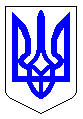 ЧЕРКАСЬКА МІСЬКА РАДАВИКОНАВЧИЙ КОМІТЕТРІШЕННЯВід 20.04.2021 № 407Про розгляд скарги напостанову адміністративної комісіївиконавчого комітету Черкаської міськоїради від 31.03.2021 № 107Розглянувши скаргу Сипник Катерини Корнеліївни від 06.04.2021     № 4227-2 на постанову адміністративної комісії виконавчого комітету Черкаської міської ради від 31.03.2021 № 107 про адміністративне стягнення, перевіривши законність і обґрунтованість винесеної постанови, відповідно до статті 40 Закону України “Про місцеве самоврядування в Україні”, керуючись статтями 288, 289, 293 Кодексу України про адміністративні правопорушення, виконавчий комітет Черкаської міської радиВИРІШИВ:      1. Постанову адміністративної комісії виконавчого комітету Черкаської міської ради від 31.03.2021 № 107 про накладання штрафу скасувати, скаргу Сипник К.К. задовольнити.      2.  Контроль за виконанням рішення покласти на начальника управління інспектування Черкаської міської ради Коломійця С.А.Міський голова				            	                        А.В. Бондаренко